2024 Dues IncreaseThe Board took action to raise dues for all returning members in 2024. 1st-year fees remain the same as we attempt to attract new officials who must pay for their uniforms and equipment as well as pay for their registration. For the last few seasons, the Board has kept dues as low as possible to offset the impacts of COVID-19 and in an attempt to remain in line with our game fees. Rising costs for necessary operating expenses combined with consecutive years of lower-than-usual membership have meant the Association budget has been approved at a deficit in past years that we can no longer afford to duplicate. Considering these factors, the Board has adjusted the registration fees for 2024 to $180 for Certified Members, Transfers, and Second Year; $99 for First Year; and $25 for Associate Members. With this adjustment, the Association will now be operating with a balanced budget, no longer continuing to deplete our diminishing reserves. The Board also took action to trim expenses where it could but was obligated to add a line item to pay the Assignor a fee for assigning flag football (no fee was paid in 2023). The new pay increases for the 2024 season of $52 per varsity game, $17 per JV and freshman game, plus significant increases for youth football should more than offset this increase in dues. The Association also continues to seek out contributions or partnerships with businesses that want to help a community agency such as the SDCFOA. All contributions directly help balance our annual budget and allow us to keep dues at a consistent level. Do you know any businesses that might be interested? Having a fully solvent Association that operates within a balanced budget is a very healthy situation for us all.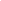 